28 - Taalkundige bronnen en vaardigheden van vluchtelingen ontdekkenDoelstelling: 	Vrijwilligers helpen bij de selectie van taalactiviteiten voor vluchtelingen door te peilen naar hun huidige taalvaardigheden.Je kunt informatie sprokkelen over de taalkundige bronnen en vaardigheden van vluchtelingen door onderstaande vragen te stellen tijdens individuele gesprekken of groepssessies. Je kunt de vluchtelingen ook vragen om deze informatie te noteren in een persoonlijk document (digitaal of op papier) dat overeenstemt met de taalbiografie uit de European Language Portfolio.Beantwoord de volgende vragen over je talenkennis en je andere competenties. Op basis daarvan kunnen we onze taalactiviteiten plannen en organiseren.Je naam: _____________________________________________________________________________Welke taal of talen spreek je gewoonlijk thuis? ____________________________________________________Kun je daar enkele voorbeelden van geven? Zeg enkele woorden (een gezegde, een begroeting, een gedichtje, een liedje ...)?Wil je dat eens neerschrijven? Noteer een aantal woorden (je voor- en familienaam, de plaats waar je vandaan komt of je geboorteplaats ...)._____________________________________________________________________________________________________________________________________________________________________________________________________________________________________________________________________Hoe spreek je je eigen naam en de naam van je kinderen uit?______________________________________________________________________________________________________________________________________________________________________________Welke andere talen ken je? Hoe en in welke omstandigheden heb je deze talen geleerd?Teken een taartdiagram met je voorkeuren en aanvoelen van de talen die je kent:Vul je talen aan op het diagram.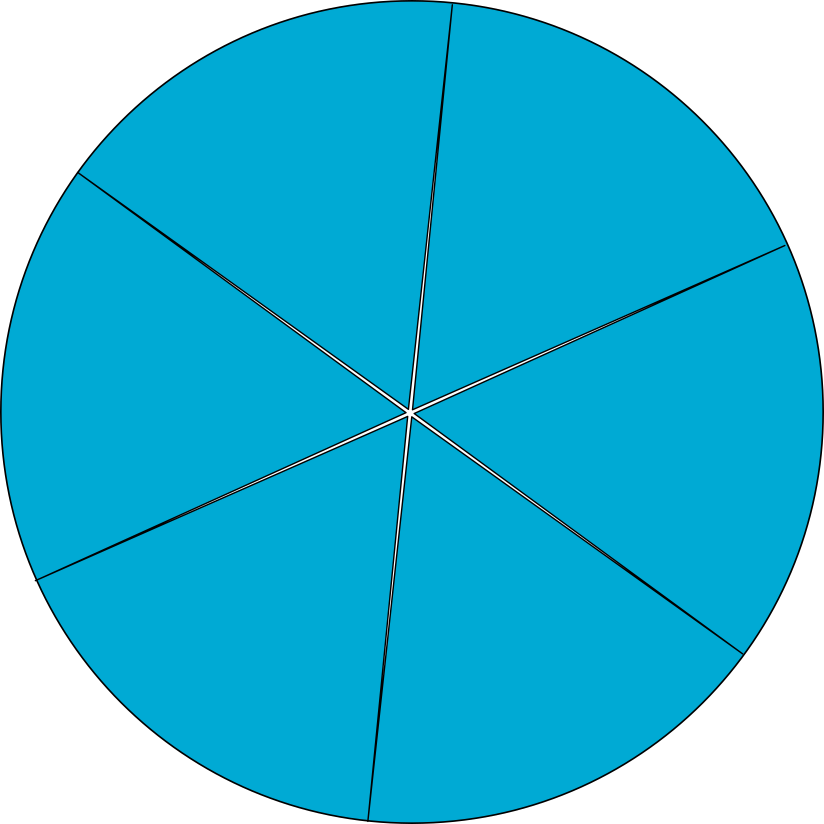 Voorbeeld: 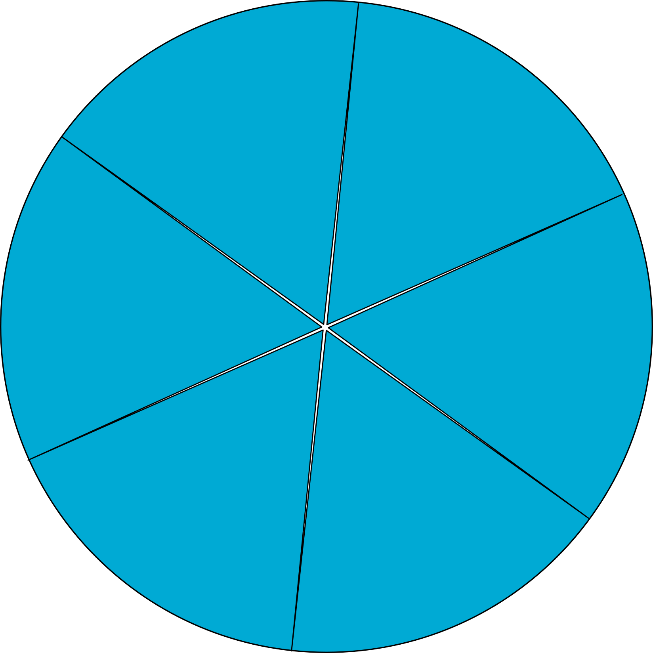 Houd je van de taal? ______________________________________________________________________Is er een woord in deze taal dat je echt leuk vindt? _____________________________________________Is er een woord in deze taal dat je helemaal niet leuk vindt? _____________________________________Leer je graag zelfstandig? _________________________________________________________________Ben je als kind naar school geweest? _________________________________________________________Hoeveel jaar ben je naar school geweest? _____________________________________________________Heb je gewerkt in je thuisland? _____________________________________________________________Welk(e) beroep(en) heb je uitgeoefend? ______________________________________________________Heb je een beroepsopleiding genoten? Hoelang? _______________________________________________Voor welk beroep of welke job? _____________________________________________________________Voor welk(e) vakgebied(en) genoot je een opleiding? ___________________________________________ Heb je na je schoolcarrière nog verder gestudeerd? Zo ja, kun je daar iets meer over vertellen? ____________________________________________________________________________________________________________________________________________________________________________________________________________________________________________________________________________________________________________________________________________________________TAALIn welke mate spreek je deze talen?In welke mate spreek je deze talen?In welke mate spreek je deze talen?TAALEen beetjeVrij goedGoedHeel weinigEen beetjeVrij goedHelemaal nietKen je de taal die hier wordt gesproken?Kun je de taal spreken?Kun je de taal lezen?Begrijp je de taal op tv (op de radio, in een film)?Schrijf je in deze taal?Hoe vlot ben je in deze taal:Niet vlotNiet vlotVrij vlotVrij vlotAan de telefoonMondelinge vragen beantwoordenUitleg gevenJe mening of gevoelens uitdrukkenFormulieren of vragenlijsten invullenKorte boodschappen noteren (bv. sms’jes)Bij het leren van een taal:JaNeeLees je?Kijk je tv (het nieuws, sport, soaps)?Leer je de woorden uit het hoofd (bv. met een woordenboek)?Leer je liedjes of gedichten?Schrijf je teksten over?Maak je bij het studeren gebruik van een grammaticahandboek?Leer je de taal samen met vrienden of buren?Leer je de taal samen met landgenoten die hier al enige tijd verblijven?Vraag je mensen om uitleg of extra toelichting?Vertaal je naar je moedertaal?Maak je aantekeningen in een notitieboekje of op je smartphone?